Gesamtübersicht für Praxislernortefür das Schuljahr 2023 / 2024(1) Teilnehmende Schülerinnen und Schüler(2) wichtige Termine und Ansprechpartner(3) Erstattung von schülerbezogenen Sachkosten (Arbeits- und Verbrauchsmaterial)Name der Schülerin / des SchülersZeitraum von….bis…Kontaktdaten der Schule / Lehrkraftzuständige Praxismentorin / zuständiger Praxismentor im Haus (2.1) Schulferientermine im SJ 2023/2024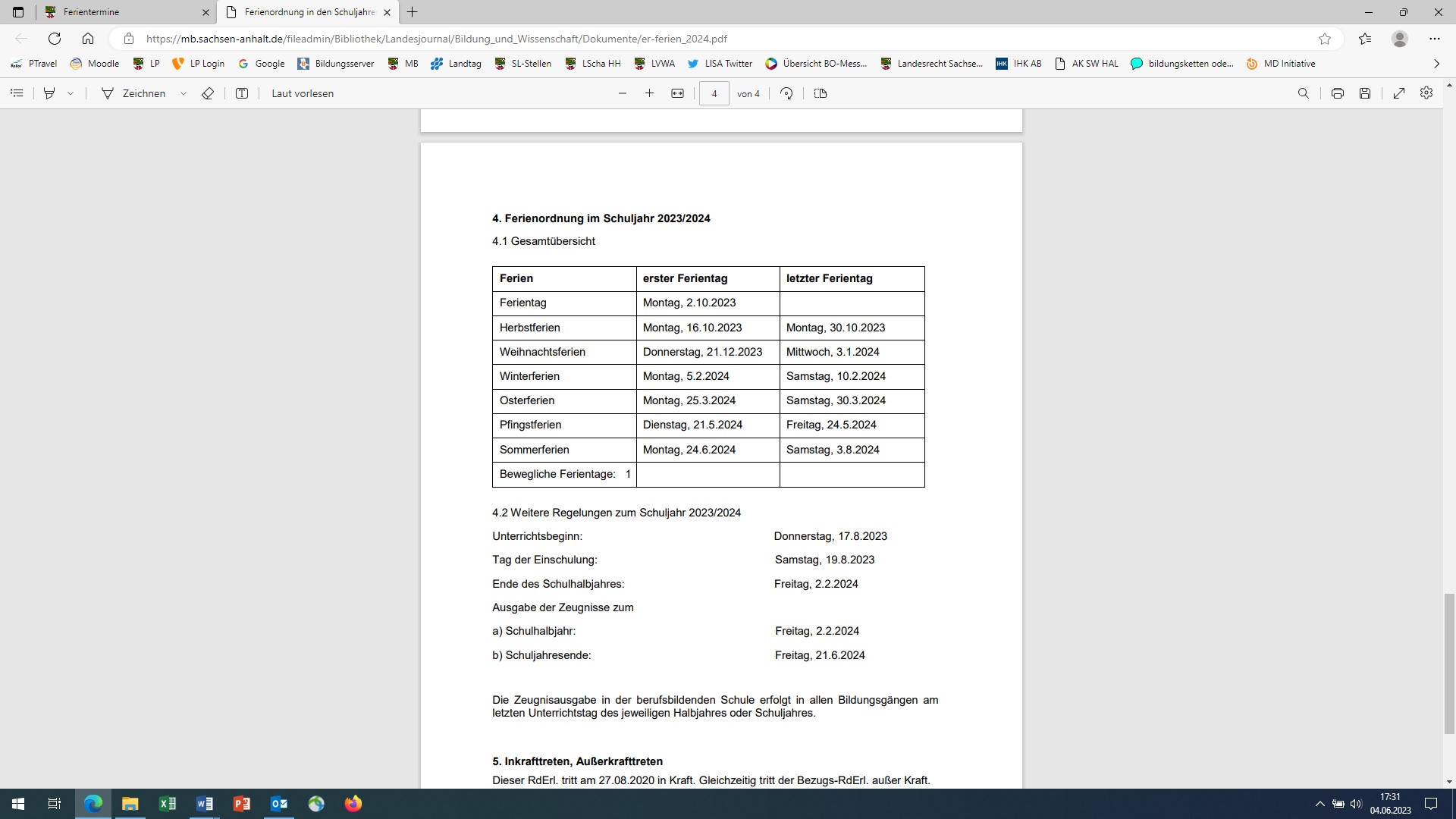 (2.2) Ansprechpartner bei Fragen zur Umsetzung der PraxislerntageLandesinstitut für Schulqualität und Lehrerbildung Sachsen-Anhalt (LISA)Herr Mathias Kanigowski (Referent)Tel.: 0345/ 20 42 15 13Mail: lisa-praxislerntage@sachsen-anhalt.de(3.1) ErlassauszugAusgaben für schülerbezogene Arbeits- und Verbrauchsmaterialien und schülerbezogene Arbeits- und Schutzbekleidung sind je Schülerin und Schüler pro Schuljahr mit bis zu 40 Euro berücksichtigt. Da die Abrechnung schulhalbjährlich stattfindet, stehen je Schülerin und Schüler bis zu 20 Euro pro Schulhalbjahr für Arbeits-und Verbrauchsmaterialien und Arbeits- und Schutzbekleidung zur Verfügung, soweit diese nicht von dem Praxislernort zur Verfügung gestellt werden können. Davon können pro Schulhalbjahr bis zu 10 Euro für Arbeits- und Verbrauchsmaterialien […] verwendet werden.(3.2) Antragsformulare und weitere Informationen zum Downloadhttps://moodle.bildung-lsa.de/praxislerntage/course/view.php?id=8&section=22 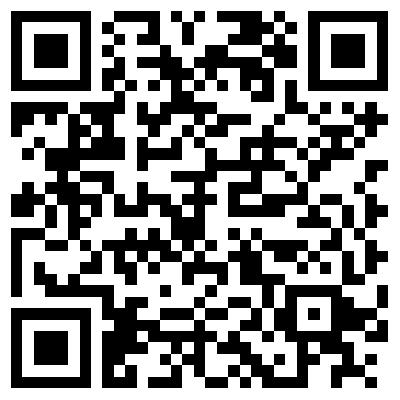 (3.3) jährliche AntragsfristenPro Schulhalbjahr gibt es einen Stichtagstermin einzuhalten. 1. Schulhalbjahr: bis zum 10.11.2. Schulhalbjahr: bis zum 05.05.(3.4) Zusendung der zahlungsbegründenden Belege erfolgt an:LISA Halle (Saale)PA „Praxislerntage“Riebeckplatz 906110 Halle (Saale)Der Antrag kann hingegen auch digital und fristgerecht an folgende Mailadresse gesendet werden: lisa-praxislerntage@sachsen-anhalt.de